Managing suspected and confirmed COVID-19 cases in Childcare and Educational Settings 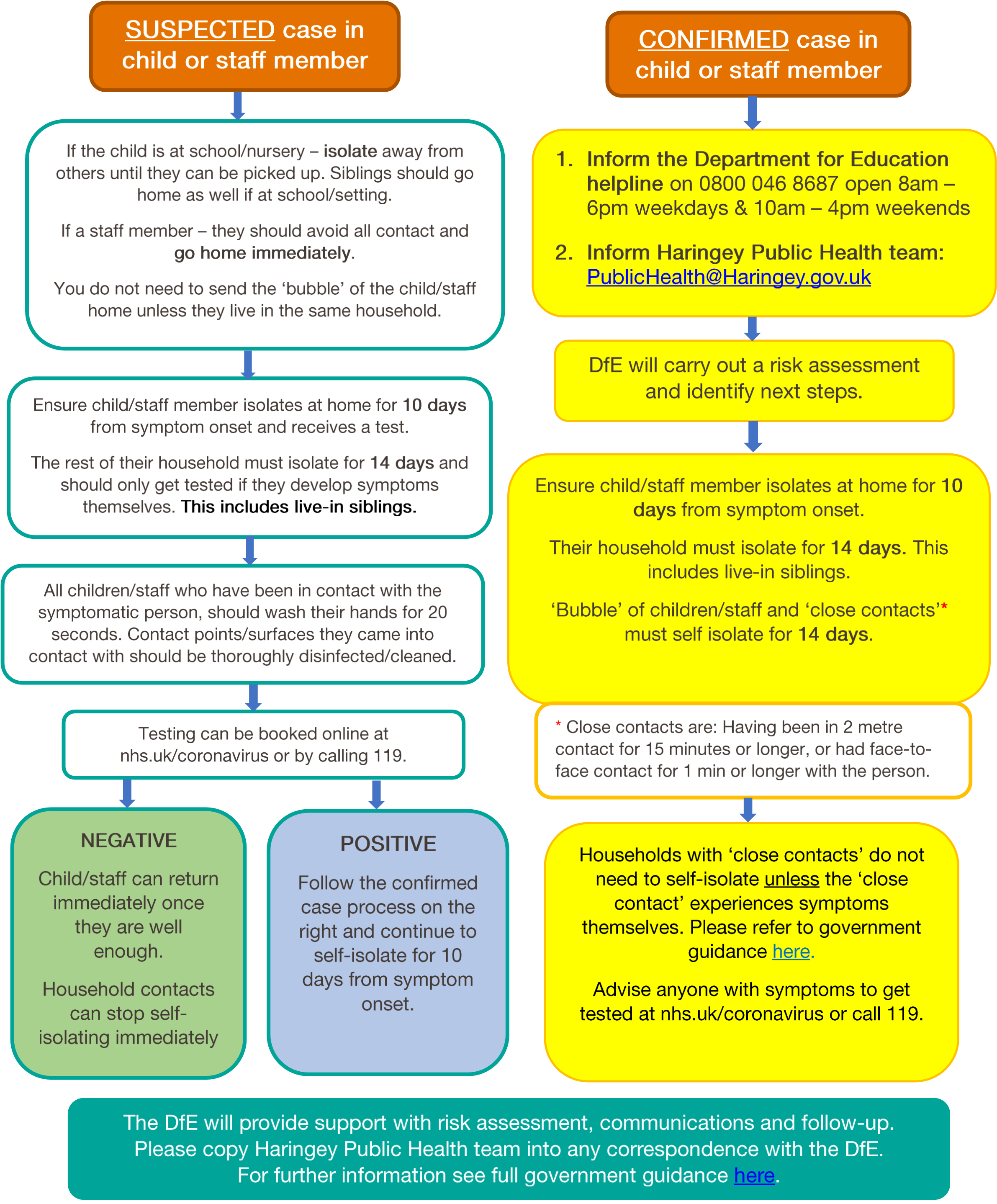 